САРАТОВСКАЯ ГОРОДСКАЯ ДУМАРЕШЕНИЕ21.01.2022 № 10-111г. СаратовО внесении изменений в решение Саратовской городской Думы от 28.04.2011 № 3-13 «О Положении о системе оплаты труда и стимулирования работников муниципального казенного учреждения «Администрация кладбищ» В соответствии со статьей 144 Трудового кодекса Российской Федерации, статьей 24 Устава муниципального образования «Город Саратов»Саратовская городская ДумаРЕШИЛА:1. Внести в решение Саратовской городской Думы от 28.04.2011
№ 3-13 «О Положении о системе оплаты труда и стимулирования работников муниципального казенного учреждения «Администрация кладбищ» 
(с изменениями  от 29.03.2012 № 12-145, 27.11.2014 № 41-468, 12.05.2017
№ 16-140, 25.07.2019 № 54-407, 28.11.2019 № 58-450) следующие изменения:1.1. Пункт 2.1 раздела 2 Приложения к решению изложить в новой редакции:«2.1. Размеры должностных окладов руководящих работников, специалистов и служащих Учреждения устанавливаются в следующих размерах:1.2. Подпункт 2.1.2 пункта 2.1 раздела 2 Приложения к решению изложить в новой редакции:«2.1.2. Оклады работников Учреждения, осуществляющих деятельность по профессиям рабочих, устанавливаются в зависимости от присвоенных им квалификационных разрядов в соответствии с Единым тарифно-квалификационным справочником работ и профессий рабочих (далее - ЕТКС) в следующих размерах:Рабочим, имеющим высший разряд согласно ЕТКС и выполняющим работы, предусмотренные этим разрядом или высшей сложности, постоянно занятым на важных и ответственных работах (высококвалифицированные рабочие), оклады устанавливаются в следующих размерах:Оклады устанавливаются:- трактористам, занятым на важных и ответственных работах, 
к качеству исполнения которых предъявляются специальные требования;- водителям автобуса или специальных легковых (грузовых) автомобилей, имеющих 1 класс, оборудованных специальными техническими средствами.Решение об установлении конкретному высококвалифицированному рабочему оклада принимается руководителем Учреждения в индивидуальном порядке с учетом его квалификации, объема и качества выполняемых работ в пределах средств, предусмотренных на оплату труда.Порядок, срок и условия установления оклада определяются локальным нормативным актом, принятым с учетом мнения представительного органа работников.Введение, изменение или отмена повышенных окладов производятся руководителем с соблюдением правил изменения условий трудового договора, предусмотренных нормами Трудового кодекса Российской Федерации, если срок применения оклада не был установлен соглашением сторон при его введении.».1.3. В пункте 2.4 раздела 2 Приложения к решению слово «трехкратный» заменить на «6,5-кратный», «2,5-кратный» заменить на
«5,0-кратный».1.4. В пункте 2.5 раздела 2 Приложения к решению цифру «35» заменить на «40».1.5. В пункте 4.3 раздела 4 Приложения к решению цифру «1,5» заменить на «4,0».2. Настоящее решение вступает в силу со дня его официального опубликования и распространяется на правоотношения, возникшие                        с 1 января 2022 года.ПредседательСаратовской городской Думы                                                      Д.Г. КудиновГлава муниципального образования «Город Саратов»                                                          М.А. ИсаевНаименование должностейРазмер должностного оклада (руб.)Директор12312Заместитель директора11082Главный бухгалтер10464Начальник основного отдела9236Начальник гаража9236Мастер участка7521Ведущий программист8785Ведущий бухгалтер, ведущий юрисконсульт, ведущий экономист7932Старший специалист по закупкам, 6 уровень квалификации7932Бухгалтер I категории7176Инженер по охране окружающей среды (эколог) 
II категории6855Специалист по охране труда, 6 уровень квалификации6207Специалист по персоналу, 5 уровень квалификации6538Секретарь руководителя6207Старший диспетчер5949Архивариус, делопроизводитель5564Учетчик5564РазрядыРазрядыРазрядыРазрядыРазрядыРазрядыРазрядыРазряды12345678Оклад (руб.)54735496556456935949620765386855№ п/пНаименование профессииОклад (руб.)1.Тракторист71762.Водитель автомобиля7521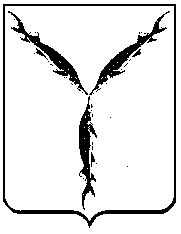 